Фамилия			 Имя  	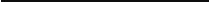 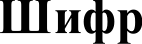 Ifлacc  	МАТРИЦА OTBETOBна задания теоретического тура муниципального этапа Всероссийской олимпиады школьников по биологии. 2016-17 уч. год.11 класс Рекомендуемое время выпоянения заданий -180 мин. Часть 1. [60 баллов]Часть 2. [30 баллов]Часть 3. [25 баллов]Часть 4. (15 баллов)[мах. 3 балла]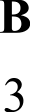 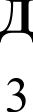 [мах. 3 балла]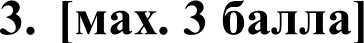 4.  [мах. 3 балла]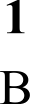 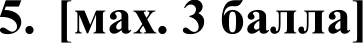 Максимальное количество баллов — 130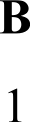 №123456789101-10вав66а6ааг11-20гааав6вагв21-306ггаав6гва31-40вг6гва6ага41-50а6а6авв4(г)б651-60вг6ввг6ааг№12345	65	6789101-10г6даа	аа	а6ввг№11121314151-10авгвг№12345	65	678910«да»+++	++	++++«нет»+++№1112131415	1615	1617181920«да»+++++«нет»+++++++№2122232425«нет»+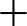 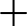 в  РУА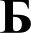 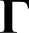 Тип генома2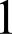 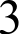 Отдел пищеварительной трубкиА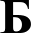 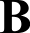 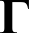 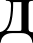 Функции4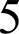 2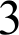 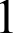 Организмы2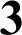 4ПроцессыА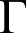 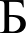 Приспособления123456Направление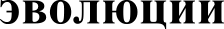 Б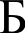 АА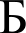 АОткрытиеА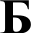 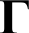 ЕУченый4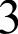 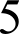 62